平成３ ０ 年５ 月１ １日青 森 県 り ん ご 果 樹 課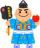 平成２９年産青森りんごの販売価格（平成３０年４月）について１	産地価格４月の産地価格は、１㎏当たり 305 円で、前年対比 161％、平年（５か年中庸３か年平均）対比では 130％となった。産地での取引が４月で終了となったが、入荷量が前年及び平年に比べて少ない上に、消費地でのかんきつ類やいちごなどの出回り量も少なかったことから、りんごの引き合いが強まり、価格は前年及び平年に比べてかなりの高値となった。(注) 産地５市場及び県りんご商協連の主要組合員の平均価格（加重平均）である。中庸３か年平均は、月毎の過去５か年の中庸３か年平均値である。２	消費地市場価格４月の消費地市場価格は、１㎏当たり 344 円で、前年対比 133％、平年（５か年中庸３ か年平均）対比では 114％となった。果実全体の入荷量が少なく、高値基調で推移している中で、本県産りんごも、入荷量が前年及び平年に比べて少ない状況が続いており、価格は、「無袋ふじ」から「有袋ふじ」へと順調に切り替わってきており、品質も良好であったことなどから、前年及び平年に比べて高値となった。(注) 東京、大阪、名古屋、福岡、札幌の５市場の平均価格（加重平均）である。中庸３か年平均は、月毎の過去５か年の中庸３か年平均値である。青森りんごの産地価格	（単位：円／kg、％）※ 産地5市場及び県りんご商協連の主要組合員の平均価格（加重平均）である。※ 中庸3か年平均は、過去5か年の中庸3か年平均値である。（以下の表についても同様）青森りんごの消費地市場価格	（単位：円／kg、％）※ 東京、大阪、名古屋、福岡、札幌の5市場の平均価格（加重平均）である。青森りんごの県外出荷数量	（単位：ｔ、％）※ 出荷数量は、生食用として県外に出荷されたものである。	［県りんご対策協議会］青森りんごの県外販売額	（単位：ｔ、円／kg、百万円、％）※ 県外市場及び輸出の合計（小口他、加工は含まない）である。青森りんごの加工実績	（単位：ｔ、％）［県りんご加工協会］輸出量及び金額（全国）	（単位：ｔ、百万円、％）※  財務省の発表時期の関係から、１か月遅れのデータ公表となる。	［財務省貿易統計］青森りんごの産地価格	（単位：円／kg、％）青森りんごの産地価格	（単位：円／kg、％）青森りんごの産地価格	（単位：円／kg、％）青森りんごの産地価格	（単位：円／kg、％）青森りんごの産地価格	（単位：円／kg、％）青森りんごの産地価格	（単位：円／kg、％）青森りんごの産地価格	（単位：円／kg、％）青森りんごの産地価格	（単位：円／kg、％）青森りんごの産地価格	（単位：円／kg、％）青森りんごの産地価格	（単位：円／kg、％）青森りんごの産地価格	（単位：円／kg、％）区分8月9月10月11月12月1月2月3月4月累計平成29年産181178217217203209236242305214平成28年産175190245251199180159136190222前年対比10394898610211614817816196中庸３か年平均186155210198174175178179234193中庸３か年平均対比97115103110117119133135130111青森りんごの消費地市場価格	（単位：円／kg、％）青森りんごの消費地市場価格	（単位：円／kg、％）青森りんごの消費地市場価格	（単位：円／kg、％）青森りんごの消費地市場価格	（単位：円／kg、％）青森りんごの消費地市場価格	（単位：円／kg、％）青森りんごの消費地市場価格	（単位：円／kg、％）青森りんごの消費地市場価格	（単位：円／kg、％）青森りんごの消費地市場価格	（単位：円／kg、％）青森りんごの消費地市場価格	（単位：円／kg、％）青森りんごの消費地市場価格	（単位：円／kg、％）青森りんごの消費地市場価格	（単位：円／kg、％）区分8月9月10月11月12月1月2月3月4月累計平成29年産314259274295323303310326344307平成28年産306278325339371322289265258299前年対比1039384878794107123133103中庸３か年平均313262258284322301290285303292中庸３か年平均対比10099106104100101107114114105区分区分つがる紅玉陸奥ジョナゴールド王林ふじその他その他合計区分区分つがる紅玉陸奥ジョナゴールド王林ふじ早生ふじ合計４月平成29年産162332201151318188305４月平成28年産17821516892199121(40)190４月前年対比91154120164160155161４月中庸3か年平均183237172140246150234４月中庸3か年平均対比89140117108129125130４月累計平成29年産178180278207170238177(182)214４月累計平成28年産177185317230196235198(221)222４月累計前年対比1019788908710189(82)96４月累計中庸3か年平均163166285200166213154(156)193４月累計中庸3か年平均対比10910898104102112115(117)111区分区分つがる紅玉陸奥ジョナゴールド王林ふじその他その他合計区分区分つがる紅玉陸奥ジョナゴールド王林ふじ早生ふじ合計４月平成29年産321416356325346330344４月平成28年産323587325257252273258４月前年対比9971110126137121133４月中庸3か年平均329638339288300302303４月中庸3か年平均対比9865105113115109114４月累計平成29年産252290454330292320295(298)307４月累計平成28年産277324456323284294323(345)299４月累計前年対比919010010210310991(86)103４月累計中庸3か年平均255302435320283299280(277)292４月累計中庸3か年平均対比9996104103103107105(108)105区分区分つがる紅玉陸奥ジョナゴールド王林ふじその他その他合計区分区分つがる紅玉陸奥ジョナゴールド王林ふじ早生ふじ合計４月平成29年産97332,8033,44820,93489128,206４月平成28年産105442,5283,17227,44885534,152４月前年対比92751111097610483４月中庸3か年平均96502,7613,21124,78680231,788４月中庸3か年平均対比101661021078411189４月累計平成29年産19,5101,96476912,86821,845122,54540,309(17,914)219,810４月累計平成28年産19,0692,25590212,60019,157137,00644,250(20,152)235,239４月累計前年対比10287851021148991(89)93４月累計中庸3か年平均21,6232,07298414,01219,667136,05738,648(18,113)233,091４月累計中庸3か年平均対比9095789211190104(99)94区分区分数量価格販売金額４月平成29年産27,8973459,612４月平成28年産33,8102598,759４月前年対比83133110４月中庸3か年平均31,4313039,280４月中庸3か年平均対比89114104４月累計平成29年産211,19731065,544４月累計平成28年産224,56130568,544４月累計前年対比9410296４月累計中庸3か年平均222,40129665,232４月累計中庸3か年平均対比95105100区分区分原料集荷量原料処理量翌月繰越量４月平成29年産2,0343,1861,438４月平成28年産4,5655,9952,964４月前年対比455349４月中庸3か年平均3,4603,9132,350４月中庸3か年平均対比598161４月累計平成29年産56,65555,217４月累計平成28年産70,34367,379４月累計前年対比8182４月累計中庸3か年平均68,79366,322４月累計中庸3か年平均対比8283区分区分数量数量金額金額区分区分台湾台湾３月平成29年産2,3331,128855440３月平成28年産1,7911,279642452３月前年対比1308813397３月中庸3か年平均1,7331,177605392３月中庸3か年平均対比13596141112３月累計平成29年産30,88723,06911,8658,864３月累計平成28年産25,37619,67410,4067,960３月累計前年対比122117114111３月累計中庸3か年平均24,24319,6529,2967,361３月累計中庸3か年平均対比127117128120